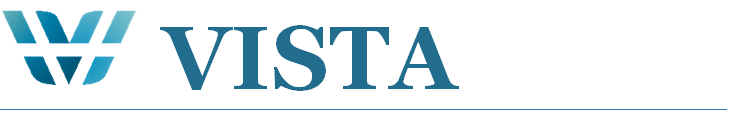 191119, Санкт-Петербург г, Обводного канала наб, дом 93а, литер А, помещение 1453-1458ИНН 7802037992 КПП 783801001 ОГРН 10378040048100mail: ivistaspb17@gmail.com;    тел: +7(812) 416-60-50;   тел/факс: +7(812) 327-60-20ОПРОСНЫЙ ЛИСТИнформация о Заказчике:Информация о Заказчике:Наименование Укажите юридическое наименование вашего учреждения (организации)Юридический адресУкажите юридическийадрес вашего учреждения (организации)ИНН/КППУкажите ИНН/КПП вашего учреждения (организации)Лицо, ответственное за подписание лицензионного договора Укажите лицо, ответственное за подписание лицензионного договора (ФИО, должность, на основании чего действует)Адрес Укажите фактическийадрес вашего учреждения (организации)Должность и ФИО контактного лицаУкажите ФИО и должность ответственного сотрудника вашего учреждения (организации) по данному заказуКонтактный телефонУкажите контактный телефон ответственного сотрудника вашего учреждения (организации)  по данному заказуКонтактный емейлУкажите контактный емейл ответственного сотрудника вашего учреждения (организации) по данному заказуВеб-сайт предприятияУкажите адрес веб-сайта вашего учреждения (организации)Информация о программном продукте:Информация о программном продукте:Наименование и КоличествоУкажите точное наименование программного продукта, типы и количество лицензийКраткое описание назначения и применения, наименование конечного пользователя Укажите кратную информацию о назначении использования программного продукта, наименование конечного пользователяТип медицинской организации конечного пользователя Стационар☐Роддом☐Санаторий☐Поликлиника☐Стоматологическая поликлиника☐Диспансер☐Клинико-диагностический центр☐Неотложная помощь☐Название подсистем МИС МОТребуется ли доработка/настройка МИС под требования данного учреждения☐ ДА                   ☐ НЕТ                   ☐ _____________________Дополнительная важная информацияУкажите любую важную, по вашему мнению, информацию о закупаемом ПО